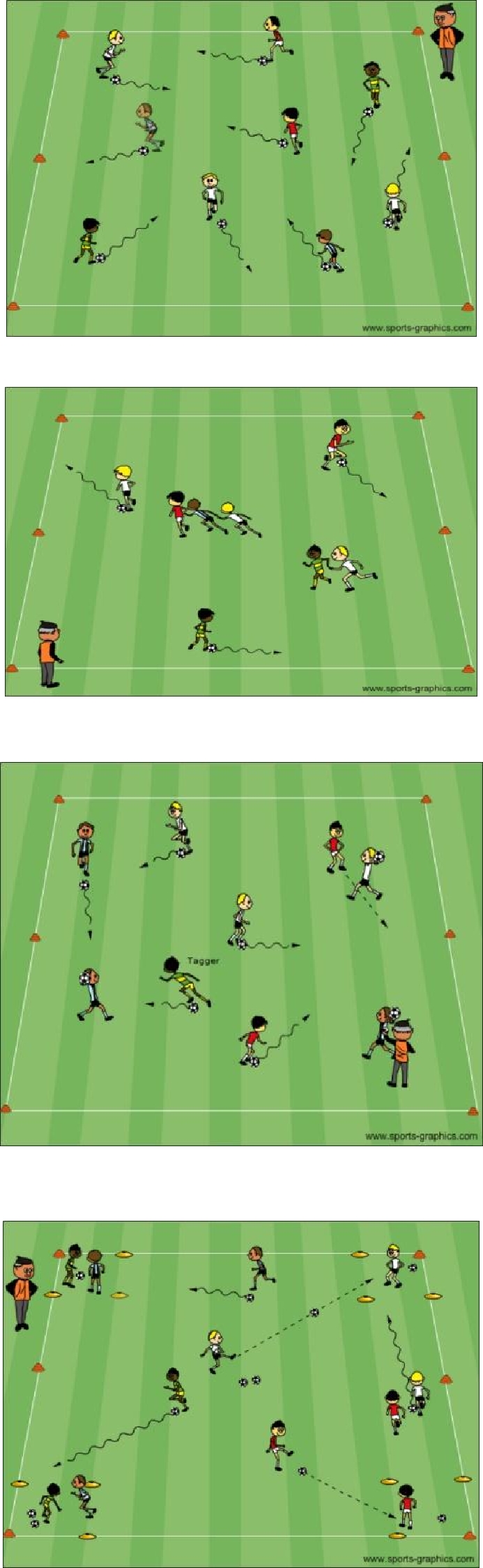 PDF to WordActivity  1Activity DescriptionTimeFree Dribble:All  players  are  dribbling  a  soccer  ball  in  a  15x20  yard  gridAll  players  are  dribbling  a  soccer  ball  in  a  15x20  yard  gridusing their inside, outside, and the sole of their foot.using their inside, outside, and the sole of their foot.Coach: Have  players  change  direction  and  accelerate away.Coach: Have  players  change  direction  and  accelerate away.6Have players demonstrate a move and accelerate away.Have players demonstrate a move and accelerate away.minutesVersion 2: Coach can put pressure on players dribbling.Version 2: Coach can put pressure on players dribbling.Version  3:  Players  can  dribble  at  each  other  and  perform  aVersion  3:  Players  can  dribble  at  each  other  and  perform  amove and accelerate away.move and accelerate away.Activity  2Activity DescriptionTimeSnake:All  players  are  dribbling  a  soccer  ball  in  a  15x20  yard  gridAll  players  are  dribbling  a  soccer  ball  in  a  15x20  yard  gridwith  the  exception  of  at  least  2  players.  The  2  players  holdwith  the  exception  of  at  least  2  players.  The  2  players  holdhands   or   lockarms   to   create  a   snake.  The   snake   works6together to tag the dribbling players who then become a parttogether to tag the dribbling players who then become a part6together to tag the dribbling players who then become a parttogether to tag the dribbling players who then become a partminutesof  the  snake.  The  snake  must  try  to  stay  connected  and  notof  the  snake.  The  snake  must  try  to  stay  connected  and  notminutesof  the  snake.  The  snake  must  try  to  stay  connected  and  notof  the  snake.  The  snake  must  try  to  stay  connected  and  notbreak into little parts.break into little parts.Coach: Encourage the snake players to hiss.Coach: Encourage the snake players to hiss.Activity  3Activity DescriptionTimeFreeze Tag:All  players  are  dribbling  a  soccer  ball  in  a  15x20  yard  grid.All  players  are  dribbling  a  soccer  ball  in  a  15x20  yard  grid.1-2  players  dribble  a  soccer  ball,  but  they  are  the  freeze1-2  players  dribble  a  soccer  ball,  but  they  are  the  freezemonsters.  The  freeze  monsters  tag  other  players  who  thenmonsters.  The  freeze  monsters  tag  other  players  who  thenfreeze  with  the  soccer  ball  above  their  head.  The  activityfreeze  with  the  soccer  ball  above  their  head.  The  activityends when all players are frozen.ends when all players are frozen.6Coaches:   One   coach   may   be   the   freeze   monster   whileCoaches:   One   coach   may   be   the   freeze   monster   whileminutesCoaches:   One   coach   may   be   the   freeze   monster   whileCoaches:   One   coach   may   be   the   freeze   monster   whileanother  is unfreezing players.another  is unfreezing players.Version 2: Players can unfreeze each other by tagging them.Version 2: Players can unfreeze each other by tagging them.Version  3:  Players  can  unfreeze  each  other  by  kicking  theVersion  3:  Players  can  unfreeze  each  other  by  kicking  theball through their legs.ball through their legs.Activity  4Activity Description.TimeCapture the Balls:Capture the Balls:Players  should  be  divided  into  equal  teams  to  play  in  a  gridPlayers  should  be  divided  into  equal  teams  to  play  in  a  gridwith each team’s home in the corners. Soccer balls are in thewith each team’s home in the corners. Soccer balls are in themiddle of the grid with all players starting inside their homemiddle of the grid with all players starting inside their homebases.    On  the  coach’s  command,  the  players  each  get  onebases.    On  the  coach’s  command,  the  players  each  get  one6ball.  They  tryto  dribble  or  pass  it  into  their  home  base.6ball.  They  tryto  dribble  or  pass  it  into  their  home  base.minutesPlayers  can  steal  soccer  balls  from  their  opponent’s  homePlayers  can  steal  soccer  balls  from  their  opponent’s  homeminutesPlayers  can  steal  soccer  balls  from  their  opponent’s  homePlayers  can  steal  soccer  balls  from  their  opponent’s  homebases.Coach:  Call  time  and  each  team  counts  the  balls  they  haveCoach:  Call  time  and  each  team  counts  the  balls  they  havecollected.ScrimmageActivity DescriptionTime3v3 or 4v43v3 in your area or 4v4 against the team practicing3v3 in your area or 4v4 against the team practicing25 minutes3v3 or 4v4Next to youNext to you25 minutesNext to youNext to you